ПРОЕКТДОГОВОР СТРОИТЕЛЬНОГО ПОДРЯДА №  _______на выполнение работ по объекту: «Текущий ремонт по замене оконных блоков в каб. № 201, 202, 203, 204, 206, 207, 208, 208a, 209, 210, 211, 216, 217, 218, 307, 308 и в коридорах 2-го и 3-го этажей в учебном корпусе № 7  по ул. Гаспадарчая, 23 в г. Гродно»«___» июля 2019 г.										г. ГродноУчреждение образования «Гродненский государственный университет имени Янки Купалы», именуемое в дальнейшем Заказчик, в лице проректора Войтко Николая Ивановича, действующего на основании доверенности № 01-01/738 от 26.02.2019 г., и_________________________, именуемое в дальнейшем Подрядчик, в лице _________________________, действующего на основании _________________________, вместе именуемые Стороны, согласно Правилам заключения и исполнения договоров  строительного подряда, утвержденных Постановлением Совета Министров Республики Беларусь от 15 сентября 1998г. № 1450 (с измен. и доп.), и Гражданскому кодексу Республики Беларусь, заключили настоящий договор о нижеследующем:Предмет договора.1.1.  Подрядчик обязуется по заданию Заказчика выполнить работы, указанные в п. 1.2. настоящего договора, и сдать их результаты Заказчику, а Заказчик обязуется создать Подрядчику необходимые условия для выполнения работ, принять и оплатить результаты этих работ.1.2. Подрядчик обязуется  осуществить в соответствии с документацией, устанавливающей объем, содержание работ и другие, предъявляемые к ним требования, в том числе со сметной документацией (сметой), определяющей цену работы по объекту: «Текущий ремонт по замене оконных блоков в каб.   № 201, 202, 203, 204, 206, 207, 208, 208a, 209, 210, 211, 216, 217, 218, 307, 308 и в коридорах 2-го и 3-го этажей в учебном корпусе № 7  по ул. Гаспадарчая, 23 в г. Гродно», в объеме согласно проектно-сметной документации (смете), дефектному акту №1 являющимися неотъемлемой частью договора.1.3. Наименование, виды и сроки выполнения работ определяются документацией для переговоров, дефектным актом №1, настоящим договором и приложениями к нему.Работы выполняется за риск Подрядчика.1.5.Выбор подрядной организации проведен по результатам процедуры переговоров (протокол №___________от____________).Сроки и способы выполнения работ. Материалы.2.1. Работы, предусмотренные в п. 1.2 настоящего договора, выполняются из материалов Подрядчика  согласно дефектному акту №1.2.2.  Подрядчик по согласованию с Заказчиком определяет способы выполнения задания Заказчика.2.3. Подрядчик вправе с согласия Заказчика привлечь к исполнению своих обязательств субподрядные организации, имеющие разрешение на производство работ указанных в договоре, квалифицированных специалистов с аттестатом главного инженера и производителя работ, иные документы необходимые для выполнения работ по договору. При этом Подрядчик осуществляет контроль и несет ответственность за качество и сроки выполнения работ субподрядными организациями, отвечает за все их действия, как за свои собственные. 2.3.1. Подрядчик обязуется выполнить следующие работы своими силами: __________________________ _____________________________________________________________________________.2.3.2. С привлечением субподрядных организаций выполняются следующие работы: _____________________________________________________________________________. Объем выполненной работы должен соответствовать заданию Заказчика, дефектному акту №1, смете(-ам) . Внесение изменений и дополнений в задание либо сметную документацию без согласования их с Заказчиком не допускается. Сроки выполнения работы: 	Начало выполнения работ: 22 июля 2019 года;	Завершение выполнения работ:  22 августа 2019 года.Подрядчик обязан выполнять работу в течение сроков, указанных в настоящем договоре, соблюдая режим выполнения работ, согласованный с Заказчиком.2.6.	Предусмотренные п. 2.5. договора сроки выполнения работ подлежат пересмотру в следующих случаях:2.6.1.	несвоевременной передачи Подрядчику строительной площадки (фронта работ), документации по выполнению работ;2.6.2.	выявления в ходе выполнения работ дополнительных объемов работ, не предусмотренных документацией по настоящему договору и влияющих на своевременное исполнение Подрядчиком своих договорных обязательств;2.6.3.	уменьшения предусмотренного в договоре объема финансовых ресурсов, выделяемых для строительства объекта;2.6.4.	существенного нарушения установленного договором порядка  расчетов, графика платежей;2.6.5.	нарушения установленных договором сроков проведения пусконаладочных работ по вине Заказчика;2.6.6.	приостановления выполнения строительных работ на срок не более трех месяцев по обстоятельствам, не зависящим от сторон;2.6.7. отсутствия разрешений на производство работ; 2.6.8. наступления погодных условий, влекущих за собой невозможность выполнения работ, указанных в п. 1.2. и нарушения требований СНиПа и технологических условий.2.7. Срок выполнения работ продлевается путем заключения дополнительного соглашения к договору с учетом продолжительности действия обстоятельств, препятствующих исполнению обязательств по договору. Работы выполняются Подрядчиком в соответствии с действующими требованиями нормативно-технической документации (СНиП, СНБ, СТБ, ТКП, техническими условиями, с соблюдением законодательства, регулирующего вопросы безопасности труда, использования и охраны окружающей среды, пожарной безопасности и др.), в соответствии с нормативными требованиями для каждого вида работ и согласно технологическим картам. Подрядчик при проведении работ по настоящему договору назначает ответственного представителя, осуществляющего общий контроль и надзор за ходом выполнения работ, о чем письменно информирует Заказчика в течение 3 (трёх) рабочих дней с даты заключения договора. Подрядчик гарантирует качество выполненной работы, в том числе предоставляет гарантию на материалы и изделия, в течение не менее 2 (двух) лет со дня приемки Заказчиком результата строительных работ.В пределах гарантийного срока Подрядчик безвозмездно устраняет выявленные в процессе эксплуатации недостатки и неисправности, если они не возникли  в результате неправильной эксплуатации объекта.До даты начала выполнения работ Подрядчик обязуется согласовать с Заказчиком вид (модель) материалов (оборудования), необходимых для выполнения работ в соответствии с согласованной с Заказчиком сметой. Замена, указанных в смете, материалов на аналогичные материалы производится только с письменного согласия Заказчика с обоснованием необходимости замены.Подрядчик по согласованию с Заказчиком заключает договоры с энергоснабжающей, водоснабжающей, теплоснабжающей организациями и предприятиями коммунального хозяйства по размещению мусорных контейнеров по месту согласования с органами государственного санитарного надзора и архитектуры, вывозу и размещению ТБО на свалку на время выполнения работ по настоящему договору, с указанием фондов выделенного количества энергоресурсов или использует собственные электрогенерирующие устройства, привозную воду, место для обогрева. Санитарно-бытовые и складские помещения, биотуалеты устанавливаются Подрядчиком по согласованию с Заказчиком.Организация, обеспечение и ответственность за соблюдение правил и норм охраны труда, техники безопасности, норм законодательства об обращениях с отходами при выполнении работ по данному договору возлагается на Подрядчика.Права и обязанности сторон Заказчик обязан:Предоставить Подрядчику возможность доступа к объекту для выполнения подготовительных работ не позднее, чем за 1 (один) день до начала работ.3.1.2. Обеспечить при необходимости присутствие ответственного представителя Заказчика на объекте при выполнении  работ. В случае получения информации от  Подрядчика о необходимости проведения дополнительных работ, неучтенных в сметной документации, обеспечить явку ответственного представителя после получения информации от Подрядчика. 3.1.3. Передать Подрядчику разрешительную и (или) иную документацию, необходимую для исполнения договора, утвержденную и согласованную в установленном порядке, прошедшую (в случае необходимости) экспертизу, не позднее, чем за 1 (один) день до начала работ.3.1.4. В случаях, установленных законодательством, обеспечить осуществление авторского надзора путем заключения отдельного договора с организацией, имеющей право на ведение авторского надзора.3.1.5. Осуществлять технический надзор путем заключения договора с инженерной организацией.3.1.6. Обеспечивать непрерывное финансирование строительных работ, принимать и своевременно оплачивать в установленном порядке выполненные работы.3.1.7. Содействовать Подрядчику в выполнении работ, принимать меры по устранению препятствий в исполнении договора в случаях, порядке и объеме, предусмотренных договором.3.1.8. Обеспечить присутствие представителя Заказчика при проведении Подрядчиком комплексного опробования оборудования, пусконаладочных работ.3.2.  Заказчик имеет право:3.2.1. Организовать и осуществлять контроль и надзор за ходом и качеством выполняемых работ, соблюдением сроков их выполнения, качеством предоставленных Подрядчиком материалов, не вмешиваясь при этом в оперативно-хозяйственную деятельность Подрядчика.3.2.2. В целях осуществления организации контроля и надзора за строительством назначать ответственное лицо.3.2.3. Требовать за счет Подрядчика устранения результата строительных работ ненадлежащего качества, в том числе выявленного в течение гарантийного срока, либо вправе устранить его своими силами, взыскав с Подрядчика стоимость этих работ.3.2.4. Инициировать внесение изменений в договор, требовать его расторжения, а также отказаться от исполнения договора и требовать взыскания убытков в случаях, предусмотренных законодательством.3.2.5. Отказаться от принятия объекта (результата строительных работ) в случае выявления строительных работ ненадлежащего качества, которые исключают возможность его использования и не могут быть устранены Подрядчиком или Заказчиком, что должно быть подтверждено соответствующим заключением независимой экспертизы. В случае если будет доказана вина Подрядчика, Заказчик имеет право потребовать от Подрядчика полного возмещения убытков при расторжении договора.3.2.6. Требовать взыскания штрафных санкций и понесенных Заказчиком убытков, обусловленных нарушением договора.3.3. Подрядчик обязан:3.3.1. Осуществлять производство работ в соответствии с документацией, прилагаемой к договору, и требованиями к качеству, предусмотренными договором и иной нормативной документацией.3.3.2. Обеспечить надлежащее качество выполненных работ, используемых материалов, оформление исполнительной документации, подтверждающей соответствие выполненных работ требованиям нормативно-технической и иной документации.3.3.3. Обеспечить проведение индивидуального опробования и испытаний смонтированного им оборудования и устранить выявленные недоделки и дефекты в срок до окончания работ.3.3.4. Обеспечить сохранность конструкций, материалов, изделий, оборудования, инвентаря, другого имущества Заказчика, предоставленного им для выполнения работ, в течение всего времени от начала работ до утверждения акта приемки объекта, а также обеспечить сохранность материалов, полученных путем демонтажа до момента передачи их Заказчику.3.3.5. Сохранить документы, подтверждающие все затраты на выполнение работ, обеспечить доступ к ним Заказчику до завершения расчётов по объекту.3.3.6. Обеспечить отдельный учет потребленных в процессе выполнения работ электроэнергии, воды, тепловой энергии.3.3.7. Исполнять полученные в ходе выполнения работ указания Заказчика, если они не противоречат условиям настоящего договора и не представляют собой вмешательство в оперативно-хозяйственную деятельность Подрядчика.3.3.8. Незамедлительно письменно информировать Заказчика (ответственного представителя Заказчика) об аварийных ситуациях, связанных с выполнением работ, выявлении некачественных конструкций, материалов, изделий, оборудования, технической документации; о неблагоприятных для Заказчика последствиях, которые могут возникнуть в результате выполнения его указаний, об иных, не зависящих от Подрядчика обстоятельствах, грозящих годности или прочности объекта либо создающих условия невозможности выполнения работ и сдачи объекта Заказчику в срок. При этом Подрядчик обязан приостановить работу на соответствующем участке объекта до получения от Заказчика необходимых указаний.3.3.9. По окончании работ представить Заказчику документы, свидетельствующие о фактически произведённых в соответствии с настоящим договором работах и их стоимости, качестве используемых материалов и сдать их по акту представителю Заказчика.3.3.10. В местах временных бытовых и складских помещений установить ящик с песком, огнетушители, оборудовать место для курения.3.3.11. Производить в ходе строительства регулярную уборку строительной площадки от строительных отходов и мусора, а также осуществлять погрузку и организовывать вывоз строительных отходов и мусора за свой счет. Вторичные материальные ресурсы, являются собственностью Заказчика.3.3.12. Производить выполнение скрытых работ только в присутствии ответственного представителя Заказчика и оформлять данные работы соответствующим актом.3.3.13. Немедленно письменно информировать Заказчика о необходимости проведения дополнительных работ, неучтенных в сметной документации, и совместно с ответственным представителем Заказчика определить их объем и виды. При согласовании выполнения дополнительных работ Заказчик составляет дефектный акт, на основании которого сторонами заключается дополнительное соглашение к настоящему договору.Подрядчик, не выполнивший обязанностей, предусмотренных настоящим пунктом, лишается права требовать от Заказчика оплаты выполненных им дополнительных работ и возмещения вызванных этим убытков, если не докажет необходимости немедленных действий в интересах Заказчика.3.4. Подрядчик имеет право:3.4.1. Назначить своих представителей для оформления актов на выполнение работ, проверки соответствующих конструкций, материалов, изделий, оборудования.3.4.2. Требовать от Заказчика пересмотра сметы, если по не зависящим от него причинам стоимость выполнения работ превысила смету не менее чем на 10 процентов.3.4.3. Заключать договор страхования рисков случайного уничтожения и (или) повреждения объекта.Сдача и приемка работНачалом работ считается дата, указанная в п. 2.5. настоящего договора. Подрядчик не позднее, чем за 3 (три) рабочих дня уведомляет Заказчика о готовности к сдаче-приемке выполненых работ (этапа) и представляет надлежащим образом оформленные документы, подтверждающие соответствие выполненных работ требованиям нормативных документов. При этом справка Формы С-3а, акты выполненных работ, вся исполнительная и другая документация, необходимая для приёмки работ, предоставляется не позднее последнего рабочего дня отчётного месяца.Заказчик, получивший сообщение Подрядчика о дате готовности к сдаче объекта в эксплуатацию (выполненных работ), обязан в течение 3 (трех) календарных дней приступить к его (их) приемке. Заказчик должен в течение 5 (пяти) рабочих дней рассмотреть представленный Подрядчиком акт выполненных работ, (который должен быть зарегистрирован у Заказчика (специалиста Заказчика, ведущего данный объект), заверить подписью и печатью. При несогласии с данными, отраженными в акте, Заказчик делает отметку об этом в акте сдачи-приемки выполненных работ с указанием мотивов отказа и замечаний. Подрядчик в течение 3 (трех) календарных дней исправляет все указанные в акте сдачи-приемки выполненных работ недостатки, и вносит изменения и (или) дополнения в акт выполненных работ и иные документы, подтверждающие соответствие выполненных работ требованиям нормативных документов, и представляет Заказчику.В случае несоблюдения Подрядчиком сроков предоставления документации, указанных в              п.п. 4.2. – 4.5., срок оплаты выполненных работ производится в течение 30-ти календарных дней с даты подписания, указанной в справке (актах) выполненных работ.Работы считаются выполненными с момента подписания сторонами справки (справок) о стоимости выполненных работ и акта (актов) сдачи-приемки выполненных работ. Вместе со справкой (справками) о стоимости выполненных работ и актом (актами) сдачи-приемки выполненных работ Подрядчик представляет Заказчику документы, подтверждающие качество использованных в ходе выполнения строительных работ материальных ресурсов, законность ввоза оборудования, установленного на объекте Заказчика.При приемке объекта в эксплуатацию Подрядчик представляет Заказчику гарантийное письмо на результат выполненных работ. В случае выявления некачественных работ, выявления отступления от сметной документации Подрядчик устраняет недостатки за свой счет в течение 5 (пяти) календарных дней.В случае выявления в период гарантийного срока дефектов выполненных работ стороны обязаны составить дефектный акт на гарантийный ремонт.Подрядчик устраняет недостатки, неисправности, выявленные в период гарантийного срока, в течение 15 (пятнадцати) календарных дней (аварийные работы – в течение 1 (одного) календарного дня с момента получения уведомления от Заказчика.		В случае неустранения в установленный срок недостатков (неисправностей), Заказчик вправе привлечь другую организацию для их устранения. В данном случае Подрядчик возмещает Заказчику сумму, эквивалентную сумме затрат Заказчика на устранение выявленных недостатков, неисправностей, в течение 15 (пятнадцати) календарных дней с момента уведомления его об этом.Стоимость работ и порядок расчетовОбъём, виды и стоимость работ определяется на основании процедуры согласно п. 1.5 настоящего договора, дефектного акта №1, обоснования и расчёта цены предложения (сметы), протокола согласования договорной (контрактной) цены (Приложение №1), и составляет ______________ (___________________ белорусских рублей ____ копеек), НДС____% _______________ (_______________белорусских рублей ______ копеек).Источник финансирования: собственные средства университета.Подрядчик в порядке и сроки, установленные налоговым законодательством Республики Беларусь, выставляет (направляет) электронный счет-фактуру (ЭСЧФ) на Портал электронных счетов-фактур в отношении выполнения работ.Расчеты с Подрядчиком Заказчик производит путем перечисления платежными поручениями денежных средств на расчетный счет Подрядчика в течение 20 (двадцати) банковских дней после подписания справки (справок) о стоимости выполненных работ (форма С-3а), акта (актов) сдачи-приемки выполненных работ обеими сторонами.Работы считаются принятыми с момента подписания сторонами справки (справок) о стоимости выполненных работ (форма С-3а) и акта (актов) сдачи-приемки выполненных работ.Основанием для расчетов за выполненные работы служат подписанные Заказчиком и Подрядчиком  справка (справки) о стоимости выполненных работ (форма С-3а) с указанием даты подписания, составленная на основании акта (актов) сдачи-приемки выполненных работ. Расчёты между сторонами осуществляются платёжными поручениями  путем перечисления денежных средств на расчетный счет Подрядчика. Некачественно выполненные работы оплате не подлежат, не оплачиваются до устранения дефектов и последующие технологически связанные с ними работы. После устранения дефектов, ранее выполненные строительные работы ненадлежащего качества и последующие технологически связанные с ними работы подлежат оплате по ценам, действовавшим на первоначально установленную договором дату их выполнения.При срыве по вине Подрядчика срока выполнения строительных работ, установленного договором, строительные работы, выполненные после указанного срока, оплачиваются по ценам, действовавшим на установленную договором дату их завершения. Срыв срока выполнения Подрядчиком строительных работ должен быть подтвержден соответствующим документом (протокол, акт и др.).Заказчик возмещает Подрядчику стоимость использованных материальных ресурсов по предварительно согласованным ценам на основании товарно-транспортных накладных.Стоимость работ не может изменяться в течение срока исполнения договора, кроме случаев:- изменения по инициативе Заказчика в установленном порядке проектной документации, дефектного акта;- изменения налогового законодательства в части установления и (или) отмены налогов и отчислений в доходы соответствующих бюджетов, которые влияют на формирование неизменной цены, изменения налоговых ставок и объектов налогообложения, установления и (или) отмены налоговых льгот;- изменения прогнозных индексов цен в строительстве, утверждаемых в установленном порядке;- изменения сроков строительства, предусмотренных договором строительного подряда, по причине несвоевременного финансирования строительства Заказчиком.- выявления в ходе строительства дополнительных работ, не предусмотренных дефектным актом и сметой.Если объемы работ в ходе строительства будут отличаться от объемов, предусмотренных в сметной документации, обе стороны обязаны принять меры к их уточнению, подписав дополнительное соглашение об уменьшении или увеличении объема работ, изменении первоначальной стоимости, сроков выполнения работ или одного из этих условий. Подрядчик не имеет право выполнять не предусмотренные договором и документацией к настоящему договору работы без письменного согласования с Заказчиком, кроме возникших аварийных работ.Дополнительные работы, возникающие в ходе производства работ оплачиваются согласно расчету договорной цены предложения Подрядчика, прилагаемого к договору, без применения повышающих коэффициентов.Ответственность сторонПодрядчик:Подрядчик несёт ответственность за правильность представленных к оплате расчетов выполненных работ, за правильность примененных расценок на выполняемые работы, за необоснованное завышение стоимости материалов, завышение объемов работ, соблюдение процедуры закупки строительных изделий, конструкций, материалов, оборудования независимо от сроков их выявления. Подрядчик обязуется возмещать Заказчику убытки, причиненные неправильным применением указанных расценок, цен на материалы, за нарушение процедуры закупки изделий, конструкций, материалов, оборудования и иное, возникшие в результате применения к Заказчику экономических санкций органами государственного управления и контроля, либо иными уполномоченными органами на основании выявленных нарушений в документах, представленных Подрядчиком для оплаты произведенных им работ независимо от сроков их выявления.Подрядчик, в случае нанесения материального ущерба Заказчику при проведении работ по данному договору, устраняет нанесенный материальный ущерб за счет собственных средств или выплачивает Заказчику стоимость работ на устранение нанесенного материального ущерба в течение 5 (пяти) банковских дней. Объем нанесенного материального ущерба фиксируется дефектным актом, согласованным с Подрядчиком. Ответственность за сохранность материалов и инструментов до подписания акта (актов) сдачи-приемки выполненных работ возлагается на Подрядчика.Риск случайной гибели или случайного повреждения предоставленного Заказчиком имущества, переданного им для выполнения строительных работ, несет Подрядчик.6.1.5.  Подрядчик несет ответственность за соблюдение требований охраны труда при выполнении работ и обязан при выполнении опасных работ представлять ответственному представителю Заказчика и инженеру по технике безопасности подтверждающие документы. 6.1.6. За нарушение установленных договором сроков выполнения строительных работ, включая оформление справки (справок) о стоимости выполненных работ и затратах и акта (актов) сдачи-приемки выполненных работ, Подрядчик уплачивает Заказчику неустойку в размере 0,5 % стоимости невыполненных строительных работ за каждый день просрочки, но не более 20 % их стоимости.6.1.7. В случае выполнения Подрядчиком работ в объеме, не соответствующем условиям настоящего договора, а также сметной документации, последний уплачивает Заказчику неустойку в размере 0,5 % стоимости невыполненных работ по настоящему договору, но не более 20% их стоимости. Уплата неустойки по данному основанию не освобождает Подрядчика от обязательства выполнения всего объема работ, предусмотренного договором.6.1.8. За несвоевременное устранение дефектов, указанных в актах Заказчика (в том числе выявленных в период гарантийного срока) Подрядчик уплачивает Заказчику неустойку в размере 2 % стоимости работ по устранению дефектов за каждый день просрочки начиная со дня окончания указанного в акте срока.6.1.9. В случае невыставления  ЭСЧФ в срок, указанный в Налоговом кодексе Республики Беларусь (Особенная часть) Подрядчик несет ответственность в соответствии с законодательством Республики Беларусь. 6.1.10. За нарушение условий настоящего договора Подрядчик возмещает Заказчику все убытки, причиненные вследствие нарушения договора, не покрытые неустойкой.6.1.11. За привлечение Подрядчиком к выполнению работ субподрядчика без согласия Заказчика, Подрядчик уплачивает Заказчику штраф в размере 100 базовых величин.6.1.12. Подрядчик несёт ответственность за качество выполненных работ в течение 2 (двух) лет.Заказчик:Заказчик несет ответственность за необоснованное уклонение от приемки выполненных строительных работ и оформления соответствующих документов, подтверждающих их выполнение в размере 0,2 процента стоимости непринятых строительных работ за каждый день просрочки, но не более стоимости этих работ;За несвоевременное проведение расчетов за выполненные и принятые в установленном порядке строительные работы Заказчик несет ответственность в размере 0,2 процента не перечисленной суммы за каждый день просрочки платежа, но не более размера этой суммы.Заказчик освобождается от оплаты работ, произведённых Подрядчиком, которые не были оговорены в сметной документации, дефектном акте либо выполнены с недоделками и дефектами, либо не согласованы в установленном порядке.Дополнительные условия7.1. Настоящий договор вступает в силу с даты подписания договора обеими сторонами и действует до полного выполнения сторонами обязательств по настоящему договору.Изменения и дополнения к настоящему договору, в том числе связанные с изменением законодательства, введением новых нормативно-методических документов, выполнением дополнительных объемов и видов работ, не предусмотренных настоящим договором, или их уменьшение, действительны лишь в случае, если они совершены в письменной форме в виде дополнительного соглашения и подписаны уполномоченными представителями сторон. Во всем остальном, что не предусмотрено данным договором, стороны руководствуются законодательством Республики Беларусь.Споры, вытекающие из исполнения настоящего договора, разрешаются путем переговоров. В случае недостижения согласия сторонами, спор подлежит разрешению Экономическим судом Гродненской области.При изменении юридического адреса или банковских реквизитов одна сторона извещает другую сторону в течение 5 (пяти) календарных дней.Ответственные представители: От Заказчика: Волчкевич Алексей Олегович тел: +375 (152) 60-74-31;От Подрядчика:_______________ тел: ________________.Настоящий договор составлен в двух экземплярах. Все экземпляры настоящего договора имеют одинаковую юридическую силу.К договору прилагаются:- дефектный  акт (хранится в отделе закупок и административно-хозяйственном управлении);- обоснование и расчёт цены предложения (смета) согласно дефектному акту в ценах на дату начала работ, с учетом прогнозных индексов на период выполнения работ, с указанием отдельно стоимости материалов и механизмов и НДС;- протокол согласования договорной (контрактной) цены – Приложение 1;- описание оконных блоков – Приложение 2;- документация для переговоров (хранится в отделе закупок).Юридические адреса сторонЗаказчик:Учреждение образования «Гродненский государственный университет имени Янки Купалы»Адрес: . Гродно, ул. Ожешко, 22, тел (0152) 77-06-49, 74-43-86 (отдел закупок факс), бухгалтерия: 73-19-20.Расчетный счет: BY37AKBB36329000040214000000 в Филиал №400 ГОУ ОАО «АСБ Беларусбанк» 230011 г. Гродно, ул. Новооктябрьская, 5Банковский идентифик. код БИК РБ/ BICSWIFT: AKBBBY21400УНП 500037559 Подрядчик:_________________________________________________________________________________Адрес: ___________________________ тел/факс __________________, тел. ________________ Расчетный счет____________________________________,УНП _____________, ОКПО ______________________ЗАКАЗЧИК							  ПОДРЯДЧИКПроректор                                                                                    _________________________________/Войтко Н.И.                                        ___________________/_____________М.П.                                                                                                   М.П.Приложение 1к договору строительного подрядаот «___» июля 2019г. № ____Протокол согласования договорной (контрактной) цены Наименование объекта: «Текущий ремонт по замене оконных блоков в каб. № 201, 202, 203, 204, 206, 207, 208, 208a, 209, 210, 211, 216, 217, 218, 307, 308 и в коридорах 2-го и 3-го этажей в учебном корпусе № 7  по ул. Гаспадарчая, 23 в г. Гродно».Основание: протокол №___________от________________ по результатам процедуры переговоров.Заказчик: Учреждение образования «Гродненский государственный университет имени Янки Купалы».Подрядчик: _________________________________________________________________Договорная (контрактная) цена составляет ____________________ (______________________), НДС____% ____________ (_______________________ белорусских рублей ______ копеек).Порядок расчетов определяется условиями договора.Настоящий протокол является основанием для взаимных расчетов между сторонами.ЗАКАЗЧИК							  ПОДРЯДЧИКПроректор                                                                                    _______________________________/Войтко Н.И.                                            ______________ / ____________М.П.                                                                                                    М.П.Приложение 2к договору строительного подрядаот «___» июля 2019г. № ____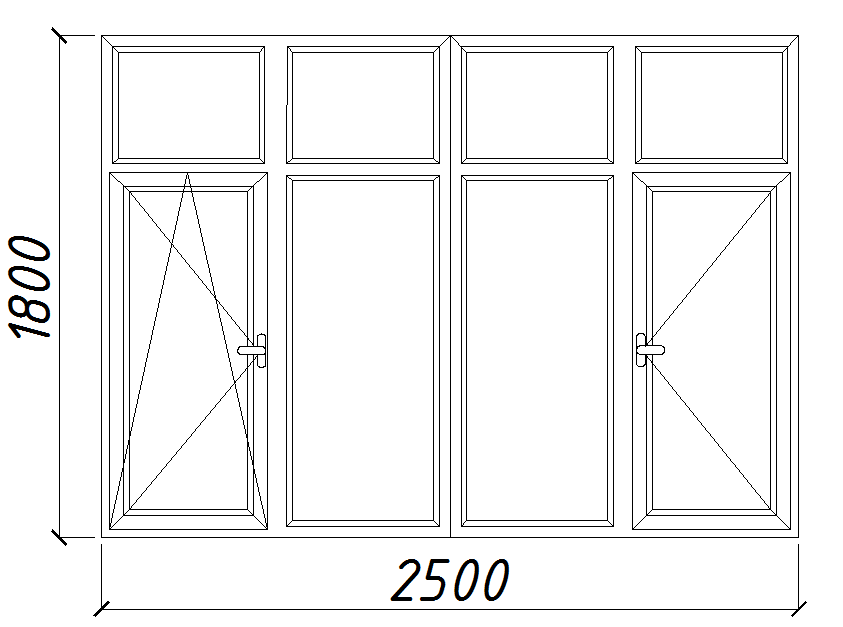 Рис. 1 – Оконный блок ОК-1 (28 шт.) с шириной подоконника 650 мм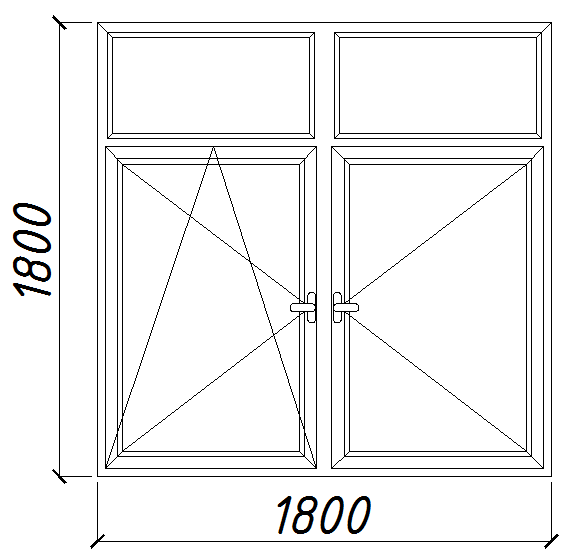 Рис. 2 – Оконный блок ОК-2 (14 шт.) с шириной подоконника 400ммЗАКАЗЧИК							  ПОДРЯДЧИКПроректор                                                                                      _______________________________/Войтко Н.И.                                              ______________ / ____________